20 мая прошел традиционный семейный праздник «Парад детских колясок» в Детском парке! В конкурсе приняли участие почти 70 колясок, каждая из которых была уникальной и необычной.Участники представили свои коляски в 4 номинациях: «Азбука креатива", «Покорители морей», "Юный электроник" и "Планета сказок», представленная наибольшим количеством участников. От нашего детского сада была представлена семья Новинских, занявшая 2 место в номинации "Планета сказок".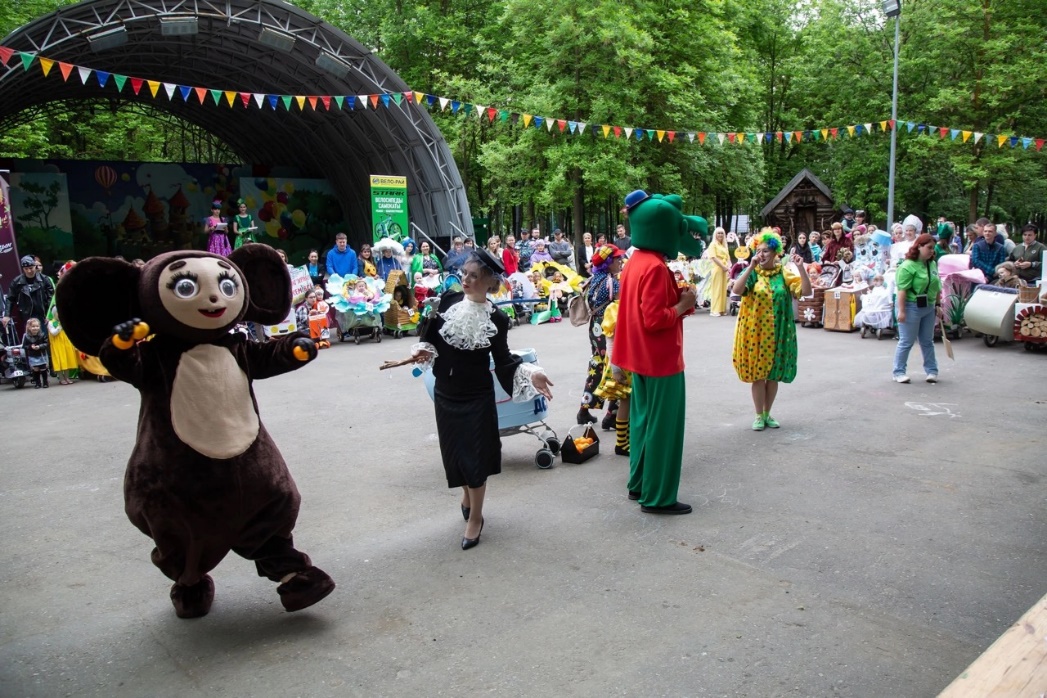 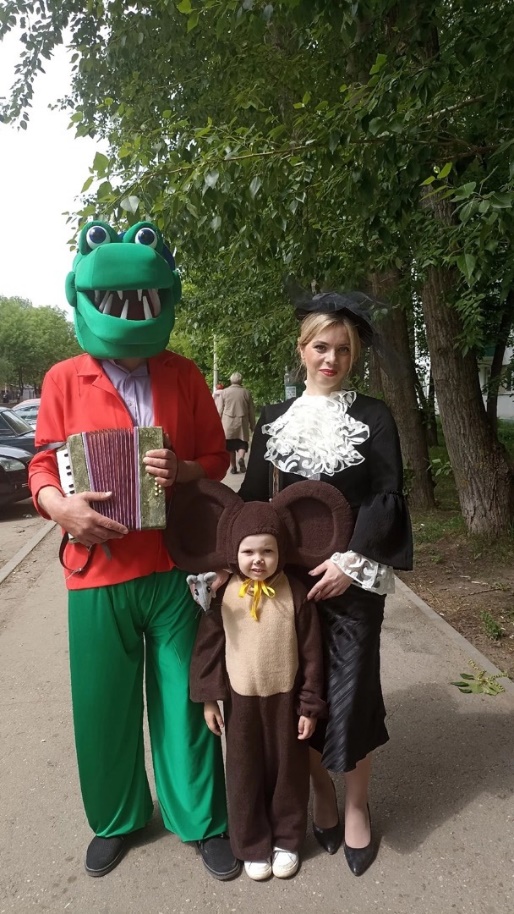 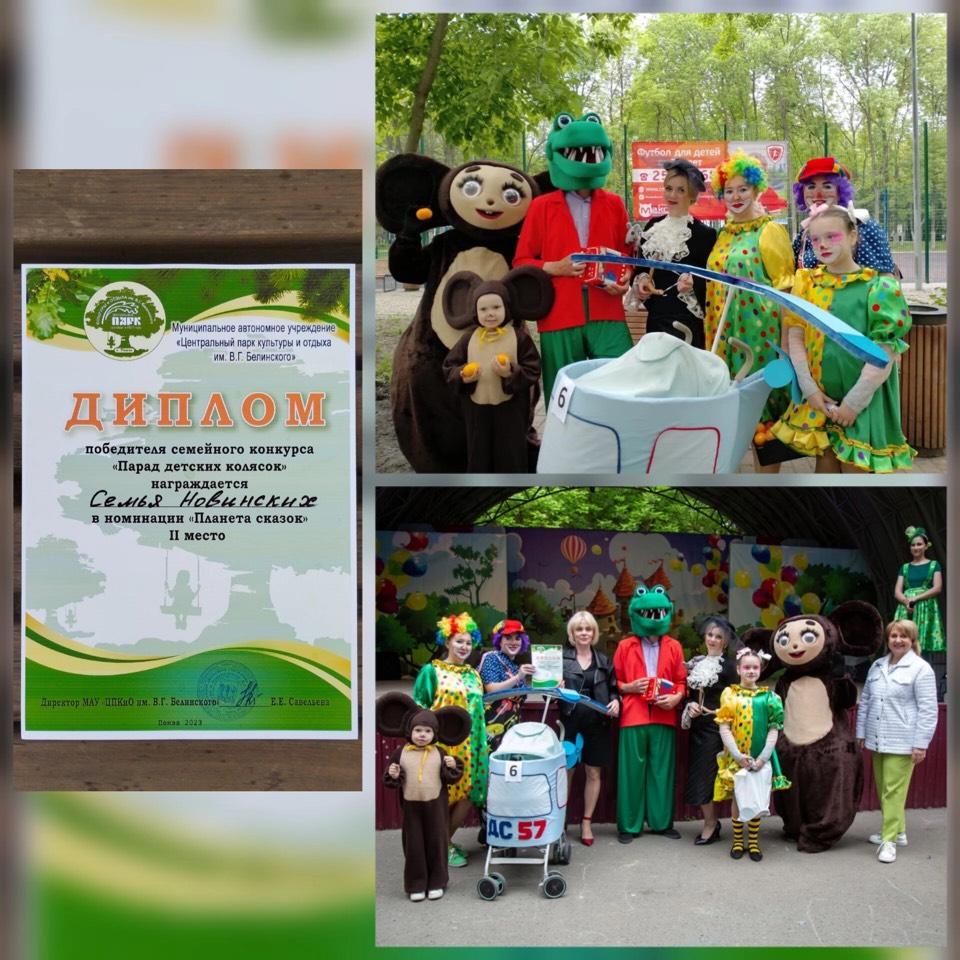 